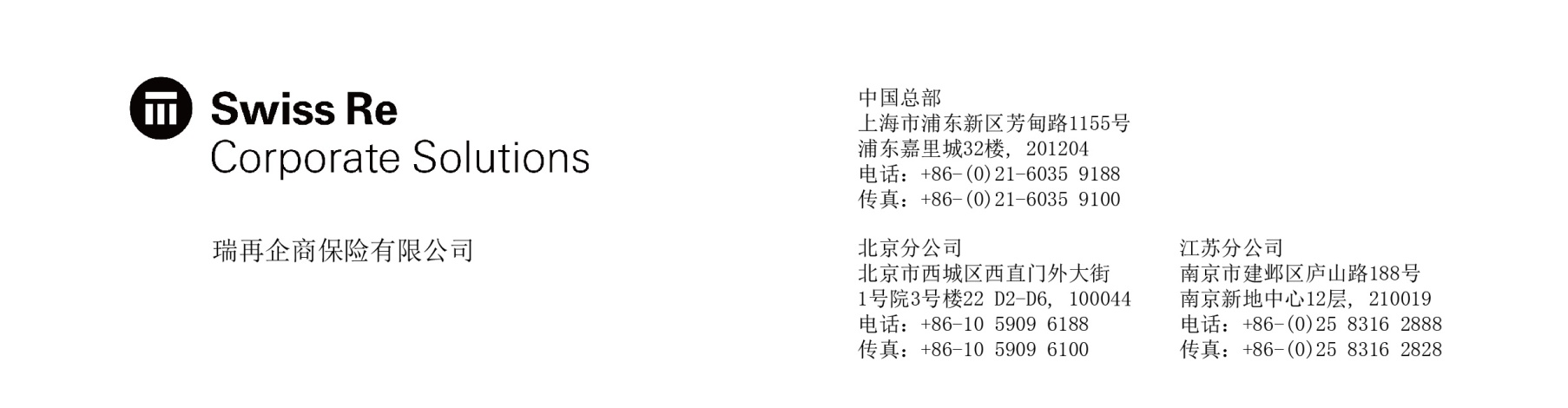             雇主责任险出险通知书出险详情注意事项	     如收到书面索赔请求，请勿作答，并将原件交来本公司；如有口头索赔要求，请详述。 索赔材料请在索赔时提供下列材料（原件）：保单复印件签章的雇主责任险出险通知书书面事故报告/事故勘察报告（如涉及工伤）目击者证词/伤者书写的事故经过医药费单据，病历卡，病假单及相关住院单据劳动合同交通部门事故处理报告（如涉及交通事故）警方报告(如涉及)诉状、传票或其他法律文书（如涉及）其他理赔部门要求提供的所需文件反欺诈提示（根据江苏保监局要求）诚信是保险合同基本原则，涉嫌保险欺诈将承担以下责任：【刑事责任】进行保险诈骗犯罪活动，可能会受到拘役、有期徒刑，并处罚金或者没收财产的刑事处罚。保险事故的鉴定人、证明人故意提供虚假的证明文件，为他人诈骗提供条件的，以保险诈骗罪的共犯论处。【行政责任】进行保险诈骗活动，尚不构成犯罪的，可能会受到15日以下拘留、5000元以下罚款的行政处罚；保险事故的鉴定人、证明人故意提供虚假的证明文件，为他人诈骗提供条件的，也会受到相应的行政处罚。【民事责任】故意或因重大过失未履行如实告知义务，保险公司可能不承担赔偿或给付保险金的责任。声明  特此声明：上述所填写的资料全属正确、真实，绝无隐瞒。 索赔人签章 （公司公章）    ________________________                                           日期      _________________________	保单号码保单号码有效期          被保险人 (公司)被保险人 (公司)被保险人 (公司)联系人姓名  联系人姓名  地址         电话    Email          传真            意外发生地点意外发生日期及时间            目击者                                    意外发生过程                        伤者姓名及地址伤者年龄、性别、身份证   伤者年龄、性别、身份证   雇主名称                                  工作岗位                                 劳动合同期限                          伤者月平均工资                    受伤情形伤者何时复工若意外可归于他人过失所致，请说明若意外可归于他人过失所致，请说明若意外可归于他人过失所致，请说明索赔事项及金额索赔事项及金额索赔事项及金额是否购买过其它同类保险，如有，请列明  是否购买过其它同类保险，如有，请列明  是否购买过其它同类保险，如有，请列明  是否购买过其它同类保险，如有，请列明  是否诉诸法律？